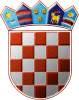 REPUBLIKA HRVATSKAOPĆINA SUTIVANOPĆINSKO IZBORNO POVJERENSTVOOPĆINE SUTIVANNa osnovi članka 51. Zakona o izboru vijeća i predstavnika nacionalnih manjina („Narodne novine“ broj 25/19)  Općinsko izborno povjerenstvo OPĆINE SUTIVAN donosiRJEŠENJEO ODREĐIVANJU BIRAČKIH MJESTANA PODRUČJU OPĆINE SUTIVANNa području OPĆINE SUTIVAN određuje se biračko mjesto:KLASA: 013-01/19-01/0001                                          URBROJ: 2104/08-03/1-19-0001           SUTIVAN, 03. Travnja 2019.                                                        PREDSJEDNIKOPĆINSKOG IZBORNOG POVJERENSTVA.                                                                    MUNEVERA URSIĆ1. biračko mjesto u Sutivanu, DOM KULTURE, SUTIVAN,  KALA O KONGULI BR. 2, na kojemu će glasovati birači srpske nacionalne manjine s prebivalištem na području Općine Sutivan. 